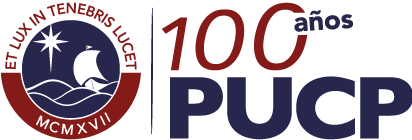 COMPROMISO DE USO DE EQUIPO DE PROTECCION PERSONAL (EPP) PARA TRABAJOS EN ALTURA EN LOS ESTUDIOS DE TV Yo, ……………………………………………………………………………, identificado con DNI N° ……………………., alumno/a de la Facultad de Ciencias y Artes de la Comunicación, manifiesto haber recibido información sobre el uso de Equipo de Protección Personal (EPP) para trabajos en altura, el cual me comprometo a utilizar adecuadamente y mantener en buen estado, dando cumplimiento a las normas de Seguridad y Salud en el Trabajo de la PUCP, las cuales contribuyen a mi bienestar físico. La información fue brindada por mi Jefe de Práctica …………………………………………. del curso ………………………………………Certifico haber leído y comprendido este documento, el cual tiene validez para el semestre ………………………___________________________                          ___________________________              Jefe de Práctica                                                           Alumno/a		Fecha:       /        /		                                                Fecha:       /        /